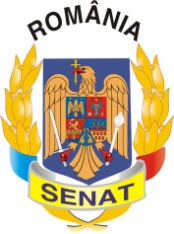 Comisia pentru Privatizare și Administrarea                  Activelor Statului    PROCES VERBALal şedinţei Comisiei din data de 16.09.2014Comisia pentru privatizare şi administrarea activelor statului, condusă de domnul senator Mircea Banias, şi-a desfăşurat lucrările în ziua de 16.09.2014. Preşedintele Comisiei a constatat că există cvorum pentru începerea şedinţei.Membrii Comisiei au aprobat următoarea ordine de zi:Proiect de lege pentru aprobarea Ordonanţei Guvernului nr. 13/2014 privind reglementarea unor măsuri fiscal-bugetare. (L469/2014)Proiect de lege privind transferul, cu titlu gratuit al pachetului integral de acţiuni deţinut de stat la Societatea Naţională "Aeroportul Internaţional Timişoara - Traian Vuia" - S.A. din proprietatea privată a statului şi din administrarea Ministerului Transporturilor în proprietatea privată a judeţului Timiş. (L456/2014)Proiect de lege privind aprobarea Ordonanţei Guvernului nr.3/2014 pentru reglementarea unor măsuri bugetare în legătură cu activitatea Autorităţii pentru Administrarea Activelor Statului. (L461/2014)Diverse.La punctul 1 pe ordinea de zi s-a discutat Proiectul de lege pentru aprobarea Ordonanţei Guvernului nr. 13/2014 privind reglementarea unor măsuri fiscal-bugetare. Proiectul de ordonanță are ca obiect reglementarea unor măsuri fiscal-bugetare, prin modificarea art.2 din Ordonanța de urgență a Guvernului nr. 101/2011, aprobată cu completări prin Legea nr.382/2013, în sensul stabilirii destinației sumelor obținute din vânzarea imobilelor administrate. Consiliul Legislativ  a avizat  favorabil proiectul de ordonanță.La dezbaterea proiectului de lege au participat din partea Ministerului Economiei domnul Mihai Albulescu, secretar de stat, iar din partea Regiei Autonome Administraţia Patrimoniului Protocolului de Stat, doamna Emilia Șerban, director economic.Membrii Comisiei pentru privatizare şi administrarea activelor statului au hotărât, cu majoritate de voturi, să adopte aviz favorabil.La punctul 2 pe ordinea de zi s-a discutat Proiectul de lege privind transferul, cu titlu gratuit al pachetului integral de acţiuni deţinut de stat la Societatea Naţională "Aeroportul Internaţional Timişoara - Traian Vuia" - S.A. din proprietatea privată a statului şi din administrarea Ministerului Transporturilor în proprietatea privată a judeţului Timiş. Proiectul de ordonanță de urgență are ca obiect transferul, cu titlu gratuit, al pachetului integral de acțiuni la Societatea Națională ”Aeroportul Internațional Timișoara – Traian Vuia” – S.A. din proprietatea privată a statului și din administrarea Ministerului Transporturilor, în proprietatea privată a județului Timiș și în administrarea Consiliului Județean Timiș, în vederea gestionării procesului de dezvoltare al aeroportului, luând în considerare interesele economice ale regiunii deservite de acesta.Consiliul Legislativ  a avizat  favorabil proiectul de lege.La dezbaterea proiectului de lege a participat din partea  Ministerului Transporturilor domnul Iulian Matache – Secretar de Stat.Comisia pentru administraţie publică şi organizarea teritoriului a avizat favorabil proiectul de lege. Membrii Comisiei pentru privatizare şi administrarea activelor statului și membrii Comisiei pentru transporturi și energie au hotărât, cu majoritate de voturi, să adopte raport de admitere fără amendamente.La punctul 3  pe ordinea de zi s-a discutat Proiectul de lege privind aprobarea Ordonanţei Guvernului nr.3/2014 pentru reglementarea unor măsuri bugetare în legătură cu activitatea Autorităţii pentru Administrarea Activelor Statului.Proiectul de lege are ca obiect reglementarea explicită a modului de finanțare a unor activități desfășurate de A.A.A.S., prin includerea tuturor veniturilor obținute din activitatea de bază în bugetul de venituri și cheltuieli aprobat prin hotărâre a Guvernului, în scopul acoperirii într-un procent cât mai mare a datoriilor instituției, datorii provenite din titluri executorii, precum și exceptarea de la executarea a sumelor repartizate de la bugetul de stat pentru organizare și funcționare.	Consiliul Legislativ a avizat favorabil proiectul de lege.La dezbaterea proiectului de lege a participat doamna Andreea Claudia Popescu – vicepreședinte al Autorităţii pentru Administrarea Activelor Statului. Consiliul Legislativ a avizat favorabil proiectul de lege. Comisia pentru buget, finanţe, activitate bancară şi piaţă de capital a avizat favorabil proiectul de lege.   În urma dezbaterilor, membrii Comisiei pentru privatizare şi administrarea activelor statului și membrii Comisiei economice, industrii şi servicii au hotărât, cu majoritate de voturi, să adopte raport de admitere fără amendamente.            PREȘEDINTE,                                                                          SECRETAR,           Mircea Banias        			                            Valentin Calcan